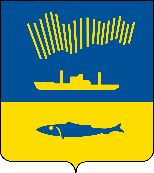 АДМИНИСТРАЦИЯ ГОРОДА МУРМАНСКАП О С Т А Н О В Л Е Н И Е   08.06.2020                                                                                                        № 1338 О внесении изменений в Положение о межведомственной комиссии по налогам и сборам, легализации объектов налогообложения и увеличения доходной части бюджета муниципального образования город Мурманск, утвержденное постановлением администрации города Мурманска от 15.11.2010 № 2033 (в ред. постановлений от 29.12.2010 № 2279, от 19.10.2011 № 1943, от 19.03.2012 № 568, от 09.10.2012 № 2410, от 26.12.2012 № 3102, от 15.04.2013 № 791, от 29.05.2013 № 1274, от 22.09.2014 № 3022, от 26.02.2015 № 500, от 30.03.2017 № 876, от 14.05.2018 № 1341, от 07.02.2019 № 415)В соответствии с Федеральным законом от 06.10.2003 № 131-ФЗ 
«Об общих принципах организации местного самоуправления в Российской Федерации», Законом Российской Федерации от 19.04.1991 № 1032-1 
«О занятости населения в Российской Федерации», Уставом муниципального образования город Мурманск, в целях роста налогооблагаемой 
базы муниципального образования город Мурманск, сокращения числа убыточных организаций, а также увеличения поступления налогов и иных обязательных платежей в бюджет муниципального образования город Мурманск п о с т а н о в л я ю: 1. Внести в Положение о межведомственной комиссии по налогам 
и сборам, легализации объектов налогообложения и увеличения доходной части бюджета муниципального образования город Мурманск, утвержденное постановлением администрации города Мурманска от 15.11.2010 № 2033 
(в ред. постановлений от 29.12.2010 № 2279, от 19.10.2011 № 1943, 
от 19.03.2012 № 568, от 09.10.2012 № 2410, от 26.12.2012 № 3102, от 15.04.2013 № 791, от 29.05.2013 № 1274, от 22.09.2014 № 3022, от 26.02.2015 № 500, 
от 30.03.2017 № 876, от 14.05.2018 № 1341, от 07.02.2019 № 415) (далее - Положение), следующие изменения:1.1. По тексту Положения слова «ниже установленного среднего значения по отрасли» заменить словами «ниже установленного минимального размера оплаты труда в Мурманской области».1.2. Раздел 4 «Регламент работы Комиссии и ее полномочия» изложить 
в новой редакции согласно приложению № 1 к настоящему постановлению.1.3. Раздел 5 «Решения Комиссии» изложить в новой редакции согласно приложению № 2 к настоящему постановлению.2. Отделу информационно-технического обеспечения и защиты информации администрации города Мурманска (Кузьмин А.Н.) разместить настоящее постановление с приложениями на официальном сайте администрации города Мурманска в сети Интернет.3. Редакции газеты «Вечерний Мурманск» (Хабаров В.А.) опубликовать настоящее постановление с приложениями.4. Настоящее постановление вступает в силу со дня официального опубликования.5. Контроль за выполнением настоящего постановления оставляю 
за собой.4. Регламент работы Комиссии и ее полномочия4.1. Комиссия формируется из представителей администрации города Мурманска и ее структурных подразделений, депутатов Совета депутатов города Мурманска, представителей ИФНС России по городу Мурманску 
и других лиц по согласованию. В состав Комиссии входят председатель Комиссии, заместители председателя Комиссии, секретарь Комиссии и члены Комиссии.4.2. Председатель Комиссии осуществляет общее руководство Комиссией: - назначает дату, время, определяет повестку и проводит заседания Комиссии;- подписывает протоколы заседаний Комиссии.Полномочия председателя Комиссии в случае его временного отсутствия возлагаются на одного из заместителей председателя Комиссии.4.3. Секретарь Комиссии: - осуществляет организационно-техническое обеспечение работы Комиссии;  - оформляет протоколы заседаний Комиссии; - готовит и направляет информацию об итогах работы Комиссии для размещения на официальном сайте администрации города Мурманска в сети Интернет.В случае отсутствия секретаря Комиссии в период его отпуска, командировки, временной нетрудоспособности или по иным причинам обязанности по ведению протокола заседания Комиссии могут быть возложены председателем Комиссии (в случае его отсутствия – одним из заместителей председателя Комиссии) на представителя комитета по экономическому развитию администрации города Мурманска. 4.4. Обеспечение деятельности Комиссии осуществляет комитет 
по экономическому развитию администрации города Мурманска. 4.5. Формой работы Комиссии является заседание, проводимое в очной 
и заочной формах. На основании мотивированной служебной записки председателя комитета по экономическому развитию администрации города Мурманска либо лица, исполняющего его обязанности, председатель Комиссии, а в случае его отсутствия – один из заместителей председателя Комиссии, принимает решение о проведении заседания Комиссии в форме заочного голосования (методом письменного опроса членов Комиссии).В случае проведения заседания Комиссии в заочной форме секретарь Комиссии направляет членам Комиссии материалы по вопросам повестки дня, опросный лист, а также информационное письмо с указанием даты окончания срока представления секретарю Комиссии заполненного опросного листа.Члены Комиссии в течение срока, указанного в информационном письме, в письменной форме выражают свое мнение по каждому предложенному для рассмотрения вопросу, направив секретарю Комиссии заполненные ими опросные листы.Опросные листы, предоставленные позднее установленного срока, 
не учитываются при подсчете голосов и определении результатов заочного голосования.4.6. Для выполнения возложенных задач Комиссия проводит заседания 
не реже одного раза в год.4.7. Заседание Комиссии является правомочным, если на нем присутствует не менее половины от общего числа членов Комиссии или лиц, заменяющих членов Комиссии. _____________________5. Решения Комиссии5.1. Решения Комиссии носят рекомендательный характер.5.2. Решения Комиссии принимаются открытым голосованием простым большинством голосов присутствующих на заседании членов Комиссии или лиц, заменяющих членов Комиссии.5.3. При голосовании член Комиссии обладает одним голосом. В случае равенства голосов при голосовании председательствующий имеет право решающего голоса.5.4. Подсчет голосов производится секретарем Комиссии. 5.5. По итогам заседания Комиссия уполномочена принять одно или несколько следующих решений:а) рекомендовать руководителям и (или) собственникам (учредителям) организаций всех форм собственности, имеющих задолженности по налогам 
и сборам и другим обязательным платежам в бюджет муниципального образования город Мурманск, погасить задолженность по налогам и сборам 
и другим обязательным платежам в бюджет муниципального образования город Мурманск и проинформировать Комиссию о результатах работы по погашению задолженности либо проинформировать Комиссию о мерах и сроках погашения задолженности по налогам и сборам и другим обязательным платежам 
в бюджет муниципального образования город Мурманск;б) рекомендовать членам Комиссии предпринять меры в рамках имеющихся у них полномочий к организациям, имеющим задолженности 
по налогам и сборам и другим обязательным платежам в бюджет муниципального образования город Мурманск;в) рекомендовать руководителям и (или) собственникам (учредителям) организаций всех форм собственности, не представляющих отчетность 
в Пенсионный фонд Российской Федерации и (или) в ИФНС России по городу Мурманску, представить отчетность в Пенсионный фонд Российской Федерации и (или) в ИФНС России по городу Мурманску;г) рекомендовать членам Комиссии предпринять меры в рамках имеющихся у них полномочий к организациям, не представляющим отчетность в Пенсионный фонд Российской Федерации и (или) в ИФНС России по городу Мурманску;д) рекомендовать руководителям и (или) собственникам (учредителям) организаций всех форм собственности, допустившим выплаты заработной платы в размере ниже установленного минимального размера оплаты труда 
в Мурманской области, обеспечить повышение размера заработной платы 
до установленного минимального размера оплаты труда в Мурманской области;е) рекомендовать членам Комиссии предпринять меры в рамках имеющихся у них полномочий к организациям, допустившим выплаты заработной платы в размере ниже установленного минимального размера оплаты труда в Мурманской области;ж) рекомендовать членам Комиссии предпринять меры в рамках имеющихся у них полномочий к работодателям, планирующим увольнение работников предпенсионного возраста, в целях недопущения нарушения трудовых прав и свобод работников указанной категории;з) комитету по экономическому развитию администрации города Мурманска разместить на официальном сайте администрации города Мурманска в сети Интернет протокол заседания Комиссии либо выдержку 
из протокола заседания Комиссии в случае наличия в протоколе заседания Комиссии имеющихся в распоряжении Комиссии конфиденциальных данных;и) комитету по экономическому развитию администрации города Мурманска разместить на официальном сайте администрации города Мурманска в сети Интернет перечень организаций, руководители (уполномоченные представители) и (или) собственники (учредители) которых не явились на заседание Комиссии, в случае, если данные организации 
не погасили задолженность по налогам и сборам и другим обязательным платежам в бюджет муниципального образования город Мурманск.5.6. Основанием для принятия решений, указанных в подпунктах «а» 
и «б» пункта 5.5 настоящего раздела, является наличие у организации задолженности по налогам и сборам и другим обязательным платежам 
в бюджет муниципального образования город Мурманск.5.7. Основанием для принятия решения, указанного в подпунктах «в» 
и «г» пункта 5.5 настоящего раздела, является факт непредставления организацией отчетности в Пенсионный фонд Российской Федерации 
и (или) в ИФНС России по городу Мурманску.5.8. Основанием для принятия решения, указанного в подпунктах «д» 
и «е» пункта 5.5 настоящего раздела, является факт выплаты заработной платы в размере ниже установленного минимального размера оплаты труда 
в Мурманской области.5.9. Основанием для принятия решения, указанного в подпункте «ж» пункта 5.5 настоящего раздела, является факт нарушения работодателем трудовых прав и свобод работников предпенсионного возраста._____________________Глава администрациигорода Мурманска          Е.В. НикораПриложение № 1к постановлению администрациигорода Мурманскаот 08.06.2020 № 1338Приложение № 2к постановлению администрациигорода Мурманскаот 08.06.2020 № 1338